DSWD DROMIC Report on the Vehicular Traffic Accident in Brgy. Upper Maton, Pudtol, Apayao05 April 2022, 6PMSituation OverviewOn 23 February 2022, at around 4:00 in the afternoon, a vehicular traffic accident occurred in Upper Maton, Pudtol, Apayao, near the Barangay Health Center, which injured eight (8) individuals and left two (2) casualties.Source: DSWD-Field Office (FO) CARStatus of Affected Areas and Population  A total of 10 families or 10 persons were affected by the vehicular traffic accident in Brgy. Upper Maton, Pudtol, Apayao (see Table 1).Table 1. Number of Affected Families / Persons  Source: DSWD-FO CARDamaged HousesA total of two (2) houses were partially damaged by the vehicular traffic accident (see Table 2).Table 2. Number of Damaged Houses  Source: DSWD-FO CARCost of Humanitarian Assistance ProvidedA total of ₱25,814.45 worth of assistance was provided to the affected families; of which ₱23,814.45 was from DSWD and ₱2,000.00 from the Local Government Unit (LGU) (see Table 3).Table 3. Cost of Assistance Provided to Affected Families / Persons Source: DSWD-FO CARPhoto Documentation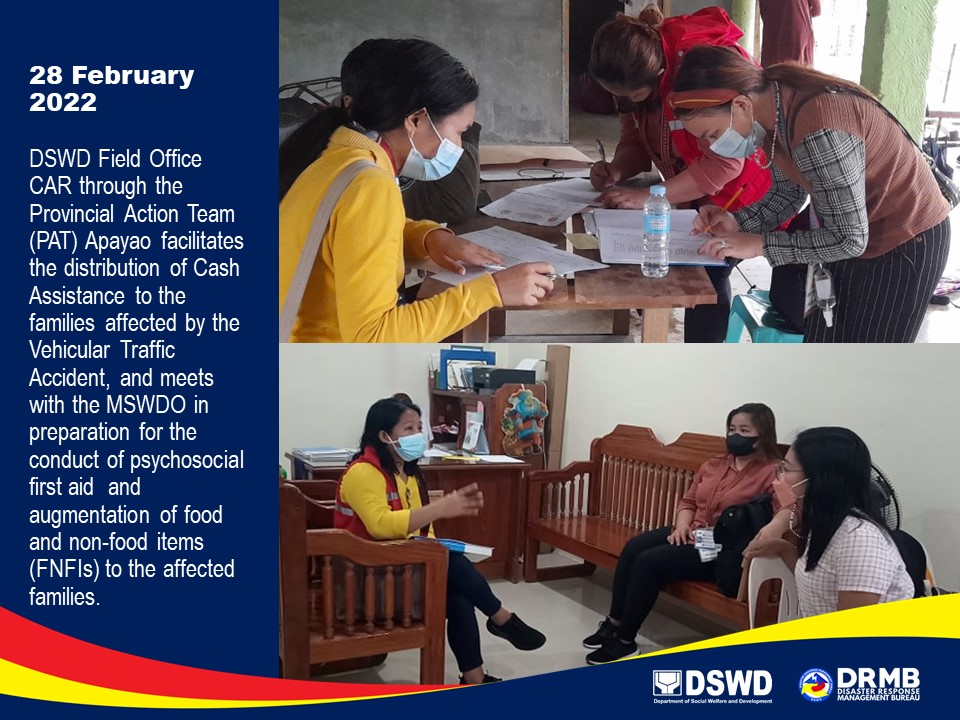 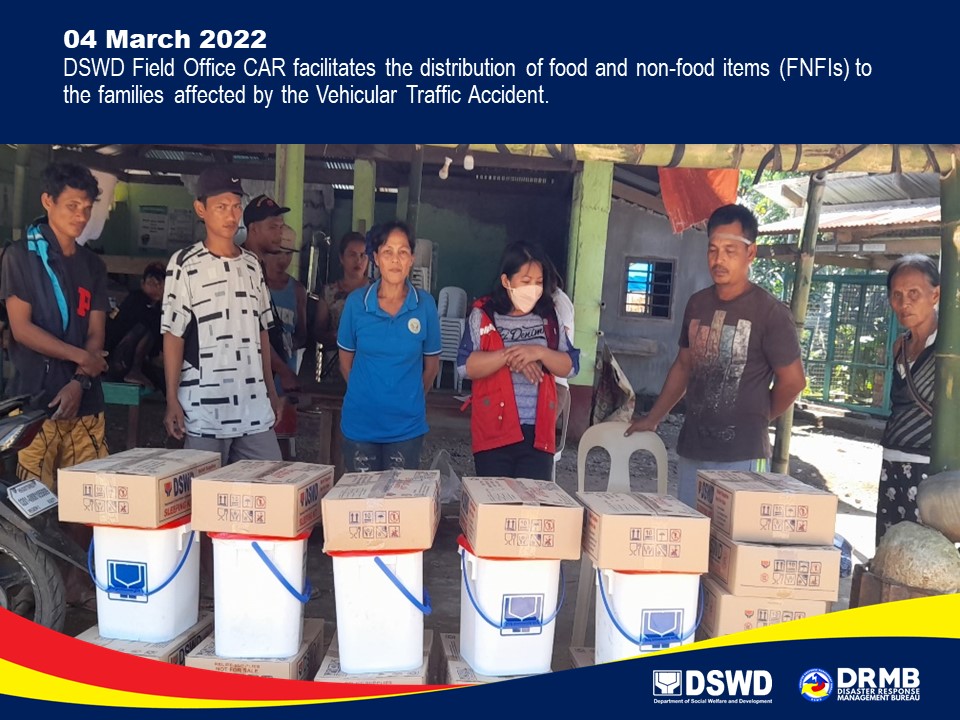 *****This terminal report is based on the latest report submitted by DSWD-FO CAR on 17 March 2022. The Disaster Response Operations Monitoring and Information Center (DROMIC) of DSWD-DRMB continues to closely coordinate with DSWD-FO CAR for any request of Technical Assistance and Resource Augmentation (TARA). REGION / PROVINCE / MUNICIPALITY NUMBER OF AFFECTED  NUMBER OF AFFECTED  NUMBER OF AFFECTED REGION / PROVINCE / MUNICIPALITYBarangaysFamiliesPersonsGRAND TOTAL1  10  10 CAR1  10  10 Apayao1  10  10  Pudtol1  10  10 REGION / PROVINCE / MUNICIPALITY NO. OF DAMAGED HOUSES NO. OF DAMAGED HOUSES NO. OF DAMAGED HOUSES REGION / PROVINCE / MUNICIPALITY NO. OF DAMAGED HOUSES NO. OF DAMAGED HOUSES NO. OF DAMAGED HOUSES REGION / PROVINCE / MUNICIPALITY NO. OF DAMAGED HOUSES NO. OF DAMAGED HOUSES NO. OF DAMAGED HOUSES REGION / PROVINCE / MUNICIPALITY  Total  Totally  Partially GRAND TOTAL 2 -  2 CAR 2 -  2 Apayao 2 -  2  Pudtol 2  -  2 REGION / PROVINCE / MUNICIPALITY  COST OF ASSISTANCE  COST OF ASSISTANCE  COST OF ASSISTANCE  COST OF ASSISTANCE  COST OF ASSISTANCE REGION / PROVINCE / MUNICIPALITY  COST OF ASSISTANCE  COST OF ASSISTANCE  COST OF ASSISTANCE  COST OF ASSISTANCE  COST OF ASSISTANCE REGION / PROVINCE / MUNICIPALITY  COST OF ASSISTANCE  COST OF ASSISTANCE  COST OF ASSISTANCE  COST OF ASSISTANCE  COST OF ASSISTANCE REGION / PROVINCE / MUNICIPALITY  DSWD  LGU  NGOs  OTHERS  GRAND TOTAL GRAND TOTAL 23,814.45  2,000.00 - - 25,814.45 CAR 23,814.45  2,000.00 - - 25,814.45 Apayao 23,814.45  2,000.00 - - 25,814.45  Pudtol23,814.45  2,000.00  -  -  25,814.45 Prepared by:PHIL JOBERT A. ZALDIVARReleased by:RODEL V. CABADDU